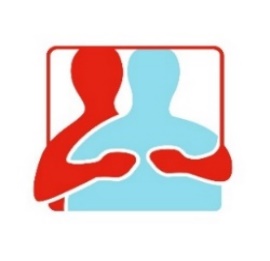        INNKALLING til ÅRSMØTE                                  Mental Helse BærumSted: Kommunegården i Sandvika, Arnold Haukelands vei 10.Tid: mandag 26. februar 2024, klokken 18.00.SAKSLISTESak 1: 	Åpning/konstitueringnavnefortegnelse over fremmøtte medlemmer med gyldig medlemskap godkjenning av innkalling og dagsorden valg av møteleder og sekretær for årsmøtet fastsettelse av forretningsorden valg av to protokollunderskrivereSak 2: 	Årsmelding for årsmøteperioden Sak 3: 	Revidert regnskap for forrige kalenderårSak 4: 	Fastsettelse av honorar / godtgjørelse for styretSak 5: 	Innkomne sakerSak 6: 	Handlingsplan til neste ordinære årsmøteSak 7: 	Budsjett for inneværende kalenderårSak 8: 	ValgSaker som ønskes behandlet på årsmøtet må være styret i hende senest 12. februar 2024. Årsmøtepapirene vil bli lagt ut på vår hjemmeside senest 2 uker før årsmøtet.For å kunne stemme på Årsmøtet, må medlemskontingenten være betalt. Vi tar imot ved hovedinngangen til Kommunegården med rød Mental Helse knapp på brystet og etter møtet blir det servert pizza. Velkommen!  Sandvika, 22. januar 2024Styret, Mental Helse BærumTelefon leder Einar Stensrud: 959 41 419                                     Epost: barum@mentalhelse.no    Postadresse: Mental Helse Bærum, Postboks 529, 1302 Sandvika 